UPPER-INTERMEDIATE (B2/C1) Social Media ESL Lesson Plan: Warm-up (Pair Work)Which websites do you use the most? What do you like most about them?What social networking platforms do you use? Why do you use them?Do you make an effort to limit your screen time? Why or why not?What social movements do you know that have become popular because of social media?Reading: The Social Dilemma DocumentaryThe Social Dilemma is a video documentary that argues that social media companies are harming society. The video is mostly presented by insiders in the tech industry (Twitter, Facebook, YouTube, etc.) who confess to the harmful nature of the technology they helped design.“If you’re not paying for the product, then you’re the product.”The film clarifies that social media are not free platforms without a product. By using the system, the user and his attention become the product that advertisers aim to control. Although we fear these companies sell our data, social media companies carefully guard it for themselves in order to monetize us. The data collected is not only demographic—every click is measured by algorithms to better understand our behaviour. The end goal is a gradual change in our behaviour and way that we view the world. According to Harvard professor Shoshana Zuboff, this has made tech companies “the richest companies in the history of humanity.”The Mental Health DilemmaJustin Rosenstein created the Facebook Like button, which he believed would spread positivity. Such features provide us with social approval, which we tend to confuse with acceptance and truth. Sadly, the result is only a temporary joy that leaves us empty and depressed without it.A study of 100,000 teenage girls in the U.S. found that hospital admissions for self-harm have increased by 62% in older teens and 189% in pre-teens (nearly triple). The same patterns exist for teen suicide. Social media became available on smartphones in 2009, and these changes began around 2010/2011. The Democracy Dilemma“If you want to control the population of your country, there has never been a tool as effective as Facebook.”Social media is perhaps too efficient at reaching the best audiences for ads and campaigns. This allows bad actors such as political and hate groups to easily gain popularity and influence. Studies from MIT (2018) show that fake news spreads six times faster than true news. This leads to division in society as newsfeeds make us more extreme in our views. We also filter out ideas that don’t agree with our worldview. As a society, we lose touch with the shared facts and reality that connect us.The documentary uses the Flat Earth movement to show how regular people can be influenced to adopt incredibly idiotic beliefs. The movement was popularized by a YouTube algorithm that recommended the video to hundreds of millions of people. What do the film’s experts believe will happen in the future to society? Their answers include civil war and the end of civilization due to our own ignorance.[Sources: The Social Dilemma (Netflix, 2020), https://www.thesocialdilemma.com/the-dilemma/, https://www.rogerebert.com/reviews/the-social-dilemma-movie-review-2020, https://www.independent.co.uk/arts-entertainment/films/features/social-dilemma-netflix-film-media-facebook-twitter-algorithm-addiction-conspiracy-b454736.html]Social Media Lesson Plan: Comprehension QuestionsTrue or False: The article claims that social media companies are selling our data.In your own words, what is the ‘mental health’ dilemma?What can we infer about the author’s view on the cause of teenage health problems?Describe the “democracy dilemma” presented in the article in your own words.Does the author imply that Flat Earthers are in fact stupid?Which claims in the article do you agree with? Which do you disagree with?Do you agree with the article’s thoughts on the future of society?Match the words from the article with their meaning.Vocabulary Homework: Circle the words that were new to you. Add them to your vocabulary notebook and make sentences for homework.Social Media Lesson Plan: Society for a Better Tomorrow (Group Work)Background: You and your partners are scheduled to give a short presentation (5-8 minutes) on how to better manage social media use. In the audience will be members of government, worried parents, and teenagers.Task: Brainstorm ideas about how to address the issues presented by social media. Be sure to consider the three groups in your audience. When finished, organize your ideas and then present them to the class.Social Media Lesson Plan: DebateSocial Media Lesson Plan: “The Gift” Role-PlayBackground: Student A is the teenage child of Student B. Pick a role and then read only your own role.Reading Passage #2: The Social Dilemma RecommendationsDiscuss these recommendations presented by tech experts at the end of the documentary. Are they similar to your recommendations from your presentation? Which could you adopt?Recognizing the current problems and discussing them openlyUninstalling apps that waste timeTurning off notificationsUsing a search engine that doesn’t store search history instead of GooglePutting more regulations on tech companies and taxing data assets to discourage companies from mining personal dataFact-checking the sources of an article before you share itMaking an effort to read news from different points of viewNot allowing children to use social media until 16 years of ageWorking out a time-budget with children about how many hours they can spend onlineSocial Media Lesson Plan: Social Media Confessions Bingo(Instructions and card taken from https://www.thesocialdilemma.com/start-a-conversation/)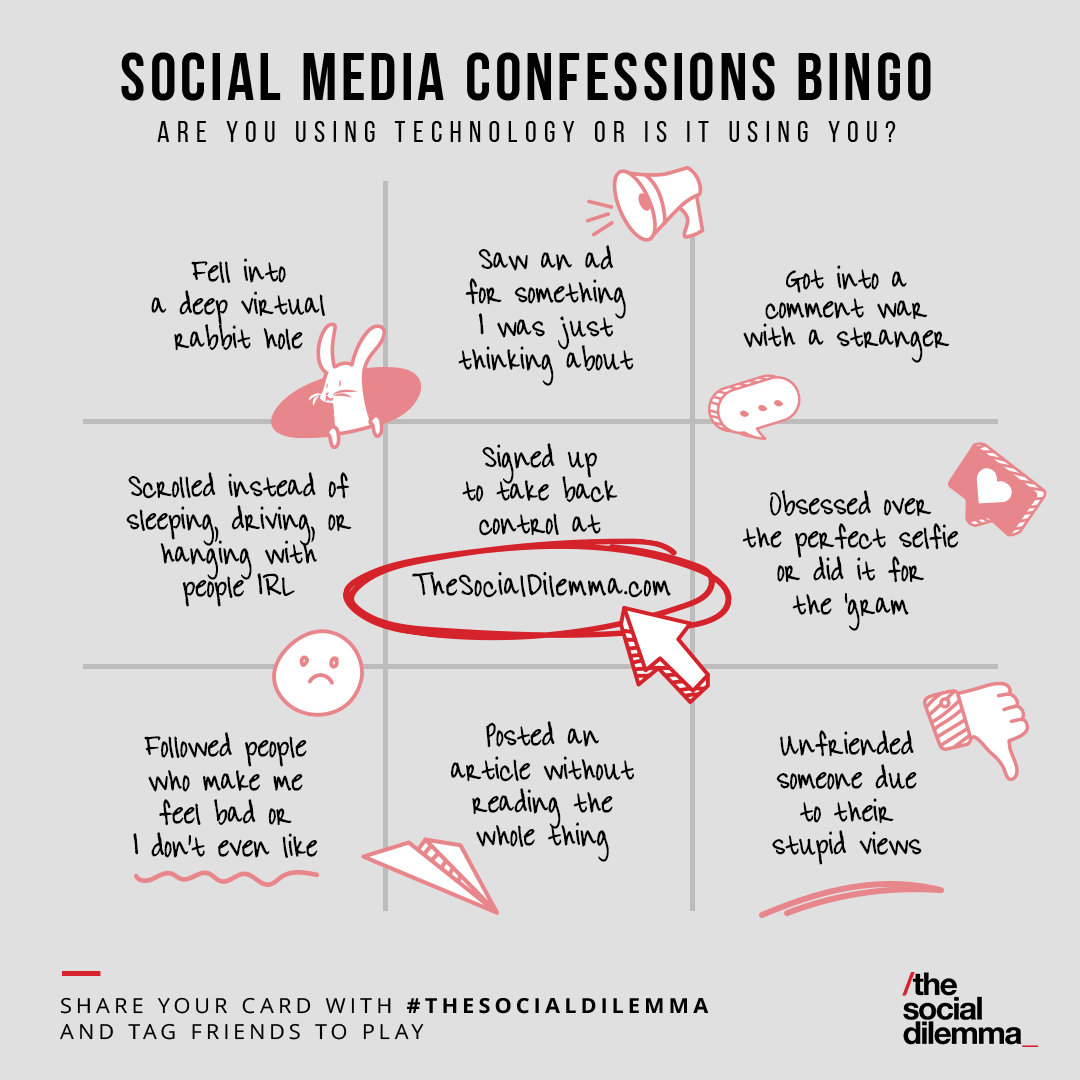 One Way to Play:Circle your confessions, leaving the centre blankShow your card to the group, and select one experience to share with the groupAs a group, discuss how you might reduce the negative effects of social mediaThe winner is the person who makes a positive change in their life -or- the person who circled the fewest squaresSocial Media ESL Lesson Plan: Bonus Discussion QuestionsDiscuss this quotation: “Only drug dealers and software companies call their customers ‘users’” – Edward TufteIs manipulation of the consumer any different from regular marketing and advertising?Does your country have a problem with ‘fake news’? Have you experienced fake news yourself?Do you feel the society you live in has become more and more polarized?To take action to solve the social dilemma, watch the film and then visit https://www.thesocialdilemma.com/take-action/ --Lesson plan created Matthew Barton of Englishcurrent.com-- EFL Lesson plan on social media written by Matthew Barton of EnglishCurrent.com (copyright excluding the bingo game which was taken from https://www.thesocialdilemma.com/start-a-conversation/). Site members may photocopy and edit the file for their classes. Permission is not given to rebrand the lesson, redistribute it on another platform, or sell it as part of commercial course curriculum. For questions, contact the author.Comprehension question answers:False – the claim is that companies collect this data but do not share it. Rather, they hoard it for themselves so they can use it for monetization. (The issue is that social media seems to only provide an empty, temporary happiness. This can lead to depression when we need it for approval. The author suggests that self-harm and suicide-related data is connected to social media use.)The author is suggesting that the correlation between societal health issues and the introduction of smartphones has a causal connection.(Social media leads to polarization and entrenchment of views. It also enables the spread of fake information. This is harmful for democracies, which operate best when healthy debate and a plurality of views are allowed.)He describes them as ‘regular people’, suggesting that the same thing could happen to anyone.……Vocabulary answers: 1-i, 2-f, 3-b, 4-m, 5-a, 6-c, 7-k, 8-g, 9-h, 10-e, 11-d, 12-j, 13-linsider (n)confess (v)platform (n)guard (v)demographic (adj/n)gradual (adj)influence (n)extreme (adj)filter (out) (v/phr. v)lose touch (idiom)idiotic (adj)civilization (n)ignorance (n)related to statistical data about populations (e.g. age, income)an open area where people can share their viewshappening slowlyvery stupidto become unaware/uninformed about something/someoneto admit to committing a crime or making a big mistakesupporting serious ideas/actions not supported by ‘regular’ people to remove objects by passing it through a device/systema person with inside knowledge of an organizationa human society with its own organization and culturethe power to shape people’s viewslack of intelligenceto watch over; to protectStudent A:You believe that overall social media is good for society. Spend a few minutes thinking of ideas to support your position. When finished, start the debate.Student B:You believe that overall social media is bad for society. Spend a few minutes thinking of ideas to support your position. Your partner will start the debate when ready.Student A:You are a teenager. You use social media for several important functions in your life. Your parent has asked to speak with you because s/he wants to give you a gift.Student B:You worry that your teenager is addicted to technology. You have recently bought a gift that you will believe will greatly benefit his/her life: The Cell-Phone Jail. This product is a small box in which you can lock a phone for a set amount of time. Present your gift to your teen and try to make rules about how you will use the cell-phone jail.